План-конспект занятияпедагога дополнительного образования Новицкого Сергея ИгоревичаОбъединение –коллектив современного танца «Танцевальный марафон»Программа – Современные танцыГруппа - 02-99, 02-101, 02-100Дата проведения: - 29.12.2022.Время проведения: 11 ч. 00 мин. 13 ч. 00 мин. 15 ч. 00 мин. Тема занятия: «Пластика. Синхронность движений. Репетиция танца.»Цель занятия: развитие гибкости на основе силовых гимнастических упражнений. Отработка движений в паре по диагонали для умения сохранить ритм в танце совместно с партнером. Выполнение синхронности движений  в танце.  Ход занятия.Вводная часть.       - Разминка: повороты головы, движения для плечевого пояса, танцевальные элементы, наклоны корпуса, движения для рук, прыжки на месте и в продвижении, бег с захлёстом, восстановление дыхания.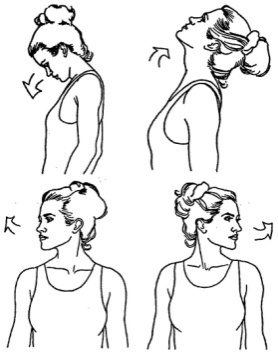 Партерный экзерсис- Постановка корпуса, упражнение на коврике. Позиции шестая и первая свободная. 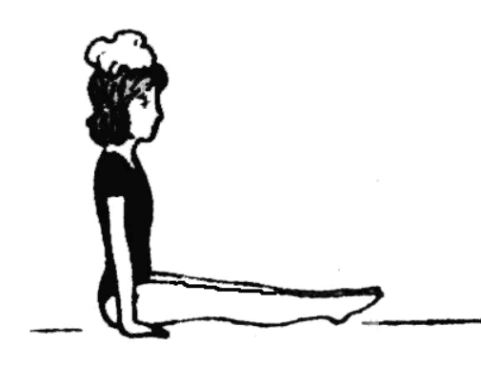       - Релеве. Упражнение на укрепление мышц стопы и выворотности.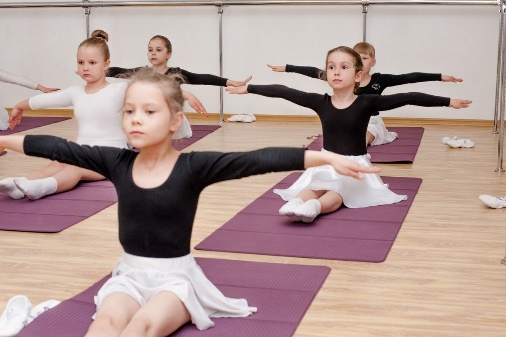      - Складочка-замочек. Упражнение для гибкости мышц позвоночника.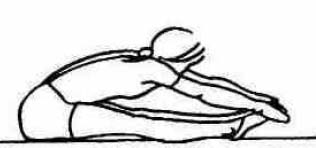      - Складочка по первой выворотной позиции. Упражнение для развития выворотности стоп.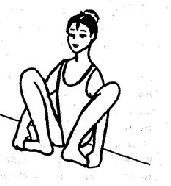      - Упражнение на расстяжку мышц стопы сидя по 6 позиции.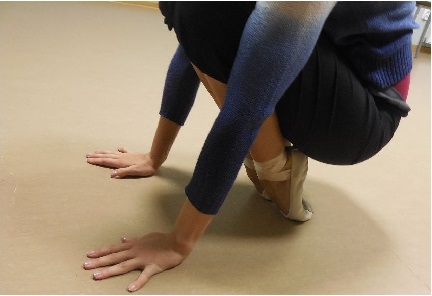     - Упражнение «Бабочка»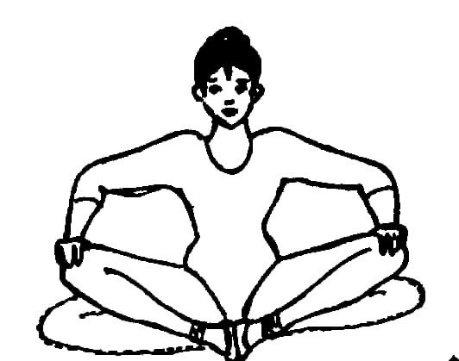    - Упражнение «Змейка». Силовое упражнение для растяжки мышц шеи и спины.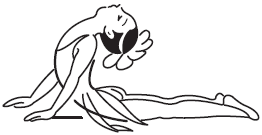  - Упражнение «Улитка-бутерброд» для гибкости мышц спины.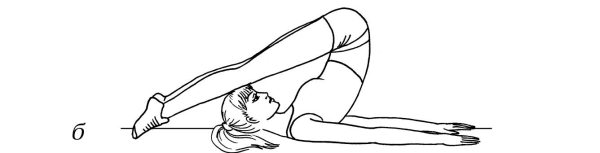 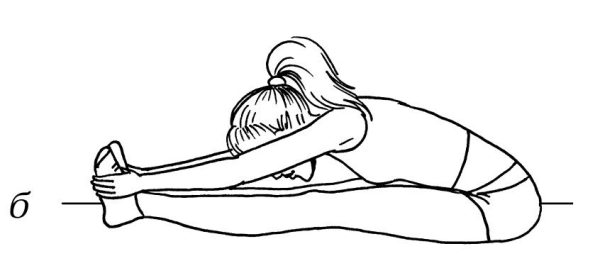 - Упражнение «Коробочка»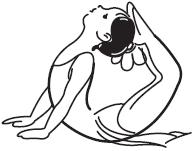 - Упражнение «Корзиночка»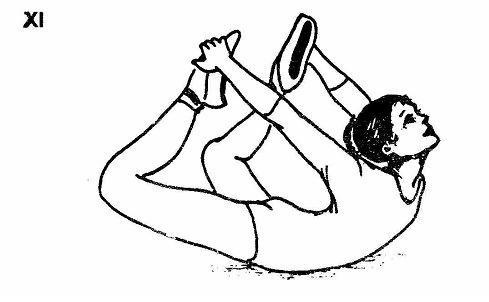 - Релевелянт. Медленное поднимание рабочей ноги вперёд, в сторону на 90 градусов. Исполнять по 4 раза.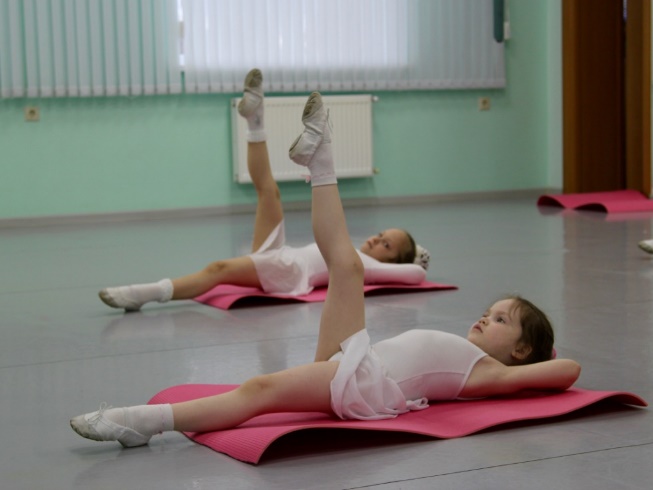 - Гранд батман – бросок ноги на 90 градусов. Вперед, в сторону, лежа на боку. Исполнять по 4 раза. 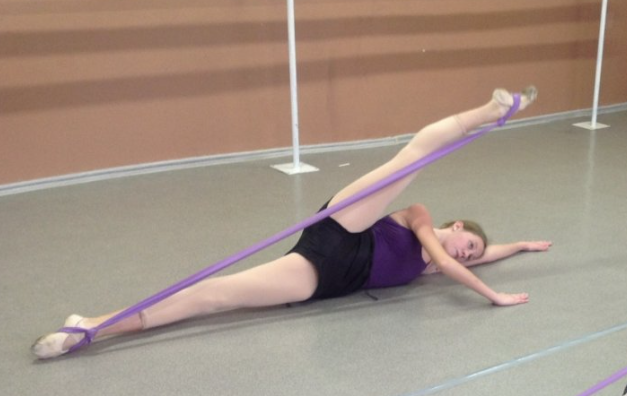 - Упражнение «Берёзка»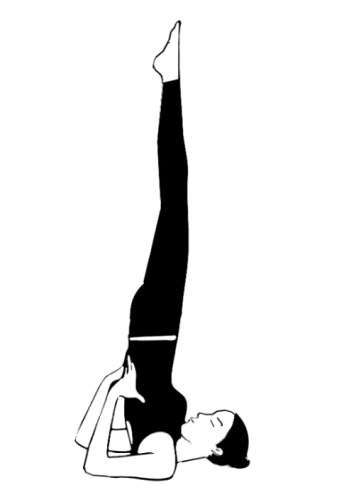 - «Соте». Прыжки по шестой и первой свободной позициям. Прыжок исполняется по 16 раз в каждой позиции.  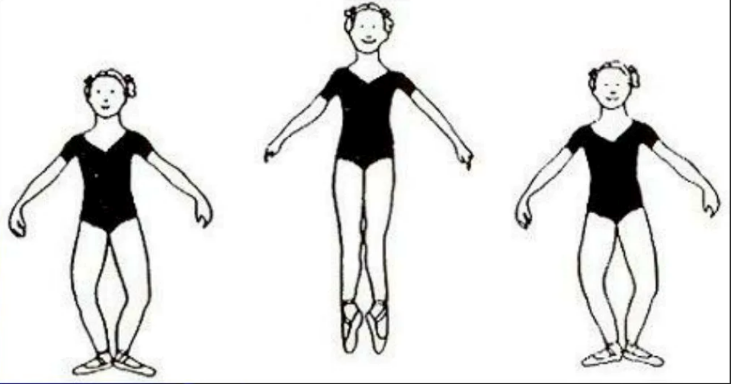 2. Основная часть.Разучивание движений : бег с захлестом в паре со сменой мест, подскоки и бег «Лошадка» в разных ритмических рисунках. Боковой галоп. Отработка танца «Мама Мария». - Бег с захлестом назад.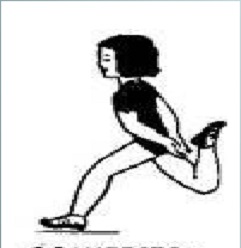 -Бег «Лошадка», подскоки.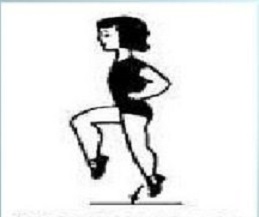 -Боковой галоп. 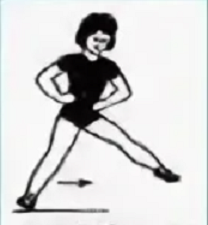 При исполении бега с захлестом в паре соблюдать: совместное исполнение и синхронность, держать друг друга за руки, помогать друг другу при исполнении. Бег лошадка: держать крепко спину, тянуть носки, поднимать высоко колени. Боковой галоп: голову держать в точку, правый локоть направлен точно в сторону, прыжок совершать максимально высоко.При исполнении танца «Мама Мария» соблюдать четкость движений, ритмичность, пластику, артистичность. 3. Заключительная часть:- расслабление лежа на спине, восстановление дыхания.Домашнее задание: - Выполнить упражнения по диагонвали в домашних условиях и повторить вторую часть танца «Мама Мария». Обратная связь:Высылаем фото или видео занятий детей в домашних условиях на электронную почту: metodistduz@mail.ru для педагога Новицкого С.И.